Jakarta,  Maret 2018Mengetahui, 										Ketua Program Studi,								Dosen Pengampu,	Arifin S. Harahap, M.Si.Nama dan tanda tangan								Nama dan tanda tangan				EVALUASI PEMBELAJARANJakarta, Maret 2018Komponen penilaian :Kehadiran = 10 %Tugas = 30 %UTS = 30  %UAS = 30 %Mengetahui, 										Ketua Program Studi,								Dosen Pengampu,Nama dan tanda tangan								Nama dan tanda tangan				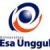 RENCANA PEMBELAJARAN SEMESTER GANJIL 2015/2016RENCANA PEMBELAJARAN SEMESTER GANJIL 2015/2016RENCANA PEMBELAJARAN SEMESTER GANJIL 2015/2016RENCANA PEMBELAJARAN SEMESTER GANJIL 2015/2016RENCANA PEMBELAJARAN SEMESTER GANJIL 2015/2016RENCANA PEMBELAJARAN SEMESTER GANJIL 2015/2016RENCANA PEMBELAJARAN SEMESTER GANJIL 2015/2016RENCANA PEMBELAJARAN SEMESTER GANJIL 2015/2016RENCANA PEMBELAJARAN SEMESTER GANJIL 2015/2016PROGRAM STUDI BROADCASTING FAKULTAS ILMU-KOMUNIKASI PROGRAM STUDI BROADCASTING FAKULTAS ILMU-KOMUNIKASI PROGRAM STUDI BROADCASTING FAKULTAS ILMU-KOMUNIKASI PROGRAM STUDI BROADCASTING FAKULTAS ILMU-KOMUNIKASI PROGRAM STUDI BROADCASTING FAKULTAS ILMU-KOMUNIKASI PROGRAM STUDI BROADCASTING FAKULTAS ILMU-KOMUNIKASI PROGRAM STUDI BROADCASTING FAKULTAS ILMU-KOMUNIKASI PROGRAM STUDI BROADCASTING FAKULTAS ILMU-KOMUNIKASI PROGRAM STUDI BROADCASTING FAKULTAS ILMU-KOMUNIKASI UNIVERSITAS ESA UNGGULUNIVERSITAS ESA UNGGULUNIVERSITAS ESA UNGGULUNIVERSITAS ESA UNGGULUNIVERSITAS ESA UNGGULUNIVERSITAS ESA UNGGULUNIVERSITAS ESA UNGGULUNIVERSITAS ESA UNGGULUNIVERSITAS ESA UNGGULMata kuliahMata kuliahMata kuliah:Media RelationMedia RelationMedia RelationKode MKKode MK:HMS 202Mata kuliah prasyaratMata kuliah prasyaratMata kuliah prasyarat:---Bobot MKBobot MK:2 SKSDosen PengampuDosen PengampuDosen Pengampu:Drs. Arifin S. Harahap, M.Si.Drs. Arifin S. Harahap, M.Si.Drs. Arifin S. Harahap, M.Si.Kode DosenKode Dosen:5804Alokasi WaktuAlokasi WaktuAlokasi Waktu:Tatap Muka 14 x 100 MenitTatap Muka 14 x 100 MenitTatap Muka 14 x 100 MenitTatap Muka 14 x 100 MenitTatap Muka 14 x 100 MenitTatap Muka 14 x 100 MenitTatap Muka 14 x 100 MenitCapaian PembelajaranCapaian PembelajaranCapaian Pembelajaran:Mahasiswa mampu memahami konsep dan teori mengenai Media RelationMahasiswa  mampu menganalisis masalah PR berhubungan dengan media massa.Mahasiswa mampu memahami konsep dan teori mengenai Media RelationMahasiswa  mampu menganalisis masalah PR berhubungan dengan media massa.Mahasiswa mampu memahami konsep dan teori mengenai Media RelationMahasiswa  mampu menganalisis masalah PR berhubungan dengan media massa.Mahasiswa mampu memahami konsep dan teori mengenai Media RelationMahasiswa  mampu menganalisis masalah PR berhubungan dengan media massa.Mahasiswa mampu memahami konsep dan teori mengenai Media RelationMahasiswa  mampu menganalisis masalah PR berhubungan dengan media massa.Mahasiswa mampu memahami konsep dan teori mengenai Media RelationMahasiswa  mampu menganalisis masalah PR berhubungan dengan media massa.Mahasiswa mampu memahami konsep dan teori mengenai Media RelationMahasiswa  mampu menganalisis masalah PR berhubungan dengan media massa.SESIKEMAMPUANAKHIRKEMAMPUANAKHIRMATERI PEMBELAJARANMATERI PEMBELAJARANBENTUK PEMBELAJARAN SUMBER PEMBELAJARANSUMBER PEMBELAJARANINDIKATORPENILAIANINDIKATORPENILAIANINDIKATORPENILAIAN1Mengetahui dan memahami Pengertian Media RelationMengetahui dan memahami Pengertian Media RelationPengertian Media RelationPengertian Media RelationMetoda contextual instructionMedia : kelas, komputer, LCD, whiteboard, webManajeemen Public Relation dan Media Komunikasi, Ruslan, Rosady, Radja Grafindo, Jakarta,  2016Etika Jurnalisme: Prinsip-prinsip Dasar, Zulkarimein Nasution, PT Radjagrafindo, Jakarta, 2015PR Bukan Sekedar Mengundang Wartawan, Rayana, Uday, Tristar Kreasi Indonesia, Tangerang, 2015Manajeemen Public Relation dan Media Komunikasi, Ruslan, Rosady, Radja Grafindo, Jakarta,  2016Etika Jurnalisme: Prinsip-prinsip Dasar, Zulkarimein Nasution, PT Radjagrafindo, Jakarta, 2015PR Bukan Sekedar Mengundang Wartawan, Rayana, Uday, Tristar Kreasi Indonesia, Tangerang, 2015Mengetahui dan memahami Pengertian Media RelationMengetahui dan memahami Pengertian Media RelationMengetahui dan memahami Pengertian Media Relation2Mengetahui dan memahami PR dan Media RelationMengetahui dan memahami PR dan Media RelationPR dan Media RelationPR dan Media Relation1.Metoda contextual instruction2. Media Kerlas, LCD, whiteboard, webManajeemen Public Relation dan Media Komunikasi, Ruslan, Rosady, Radja Grafindo, Jakarta,  2016Etika Jurnalisme: Prinsip-prinsip Dasar, Zulkarimein Nasution, PT Radjagrafindo, Jakarta, 2015PR Bukan Sekedar Mengundang Wartawan, Rayana, Uday, Tristar Kreasi Indonesia, Tangerang, 2015Manajeemen Public Relation dan Media Komunikasi, Ruslan, Rosady, Radja Grafindo, Jakarta,  2016Etika Jurnalisme: Prinsip-prinsip Dasar, Zulkarimein Nasution, PT Radjagrafindo, Jakarta, 2015PR Bukan Sekedar Mengundang Wartawan, Rayana, Uday, Tristar Kreasi Indonesia, Tangerang, 2015Mengetahui dan memahami PR dan Media RelationMengetahui dan memahami PR dan Media RelationMengetahui dan memahami PR dan Media Relation3Mengetahui dan memahami Fungsi Media RelationMengetahui dan memahami Fungsi Media RelationFungsi Media RelationFungsi Media Relation1.Metoda contextual instruction2. Diskusi kelompokManajeemen Public Relation dan Media Komunikasi, Ruslan, Rosady, Radja Grafindo, Jakarta,  2016Etika Jurnalisme: Prinsip-prinsip Dasar, Zulkarimein Nasution, PT Radjagrafindo, Jakarta, 2015PR Bukan Sekedar Mengundang Wartawan, Rayana, Uday, Tristar Kreasi Indonesia, Tangerang, 2015Manajeemen Public Relation dan Media Komunikasi, Ruslan, Rosady, Radja Grafindo, Jakarta,  2016Etika Jurnalisme: Prinsip-prinsip Dasar, Zulkarimein Nasution, PT Radjagrafindo, Jakarta, 2015PR Bukan Sekedar Mengundang Wartawan, Rayana, Uday, Tristar Kreasi Indonesia, Tangerang, 2015Mengetahui dan memahami Fungsi Media RelationMengetahui dan memahami Fungsi Media RelationMengetahui dan memahami Fungsi Media Relation4Mengetahui dan memahami Tujuan Media RelationMengetahui dan memahami Tujuan Media RelationTujuan Media RelationTujuan Media Relation1. Metoda contextual instruction2. Diskusi kelompokManajeemen Public Relation dan Media Komunikasi, Ruslan, Rosady, Radja Grafindo, Jakarta,  2016Etika Jurnalisme: Prinsip-prinsip Dasar, Zulkarimein Nasution, PT Radjagrafindo, Jakarta, 2015PR Bukan Sekedar Mengundang Wartawan, Rayana, Uday, Tristar Kreasi Indonesia, Tangerang, 2015Manajeemen Public Relation dan Media Komunikasi, Ruslan, Rosady, Radja Grafindo, Jakarta,  2016Etika Jurnalisme: Prinsip-prinsip Dasar, Zulkarimein Nasution, PT Radjagrafindo, Jakarta, 2015PR Bukan Sekedar Mengundang Wartawan, Rayana, Uday, Tristar Kreasi Indonesia, Tangerang, 2015Mengetahui dan memahami Tujuan Media RelationMengetahui dan memahami Tujuan Media RelationMengetahui dan memahami Tujuan Media Relation5Mengetahui dan memahami Bentuk-bentuk Media Relation 1Mengetahui dan memahami Bentuk-bentuk Media Relation 1Bentuk-bentuk Media Relation 1Bentuk-bentuk Media Relation 11. Metoda contextual instruction2. Diskusi kelompok Manajeemen Public Relation dan Media Komunikasi, Ruslan, Rosady, Radja Grafindo, Jakarta,  2016Etika Jurnalisme: Prinsip-prinsip Dasar, Zulkarimein Nasution, PT Radjagrafindo, Jakarta, 2015PR Bukan Sekedar Mengundang Wartawan, Rayana, Uday, Tristar Kreasi Indonesia, Tangerang, 2015 Manajeemen Public Relation dan Media Komunikasi, Ruslan, Rosady, Radja Grafindo, Jakarta,  2016Etika Jurnalisme: Prinsip-prinsip Dasar, Zulkarimein Nasution, PT Radjagrafindo, Jakarta, 2015PR Bukan Sekedar Mengundang Wartawan, Rayana, Uday, Tristar Kreasi Indonesia, Tangerang, 2015Mengetahui dan memahami Bentuk-bentuk Media Relation 1Mengetahui dan memahami Bentuk-bentuk Media Relation 1Mengetahui dan memahami Bentuk-bentuk Media Relation 16Mengetahui dan memahami Bentuk-bentuk Media Relation 2Mengetahui dan memahami Bentuk-bentuk Media Relation 2Bentuk-bentuk Media Relation 2Bentuk-bentuk Media Relation 21. Metoda contextual instruction2. Diskusi kelompokManajeemen Public Relation dan Media Komunikasi, Ruslan, Rosady, Radja Grafindo, Jakarta,  2016Etika Jurnalisme: Prinsip-prinsip Dasar, Zulkarimein Nasution, PT Radjagrafindo, Jakarta, 2015PR Bukan Sekedar Mengundang Wartawan, Rayana, Uday, Tristar Kreasi Indonesia, Tangerang, 2015Manajeemen Public Relation dan Media Komunikasi, Ruslan, Rosady, Radja Grafindo, Jakarta,  2016Etika Jurnalisme: Prinsip-prinsip Dasar, Zulkarimein Nasution, PT Radjagrafindo, Jakarta, 2015PR Bukan Sekedar Mengundang Wartawan, Rayana, Uday, Tristar Kreasi Indonesia, Tangerang, 2015Mengetahui dan memahami Bentuk-bentuk Media Relation 2Mengetahui dan memahami Bentuk-bentuk Media Relation 2Mengetahui dan memahami Bentuk-bentuk Media Relation 27Mengetahui dan memahami Media Relation dan MasalahnyaMengetahui dan memahami Media Relation dan MasalahnyaMedia Relation dan MasalahnyaMedia Relation dan Masalahnya1.Praktek menulis cerpen.2. Diskusi kelompokManajeemen Public Relation dan Media Komunikasi, Ruslan, Rosady, Radja Grafindo, Jakarta,  2016Etika Jurnalisme: Prinsip-prinsip Dasar, Zulkarimein Nasution, PT Radjagrafindo, Jakarta, 2015PR Bukan Sekedar Mengundang Wartawan, Rayana, Uday, Tristar Kreasi Indonesia, Tangerang, 2015Manajeemen Public Relation dan Media Komunikasi, Ruslan, Rosady, Radja Grafindo, Jakarta,  2016Etika Jurnalisme: Prinsip-prinsip Dasar, Zulkarimein Nasution, PT Radjagrafindo, Jakarta, 2015PR Bukan Sekedar Mengundang Wartawan, Rayana, Uday, Tristar Kreasi Indonesia, Tangerang, 2015Mengetahui dan memahami Media Relation dan MasalahnyaMengetahui dan memahami Media Relation dan MasalahnyaMengetahui dan memahami Media Relation dan Masalahnya8Mengetahui dan memahami  Kebijaksanaan Redaksi Media MassaMengetahui dan memahami  Kebijaksanaan Redaksi Media MassaMemahami Kebijaksanaan Redaksi Media MassaMemahami Kebijaksanaan Redaksi Media Massa1. Metoda contextual instruction2. Diskusi kelompokManajeemen Public Relation dan Media Komunikasi, Ruslan, Rosady, Radja Grafindo, Jakarta,  2016Etika Jurnalisme: Prinsip-prinsip Dasar, Zulkarimein Nasution, PT Radjagrafindo, Jakarta, 2015PR Bukan Sekedar Mengundang Wartawan, Rayana, Uday, Tristar Kreasi Indonesia, Tangerang, 2015Manajeemen Public Relation dan Media Komunikasi, Ruslan, Rosady, Radja Grafindo, Jakarta,  2016Etika Jurnalisme: Prinsip-prinsip Dasar, Zulkarimein Nasution, PT Radjagrafindo, Jakarta, 2015PR Bukan Sekedar Mengundang Wartawan, Rayana, Uday, Tristar Kreasi Indonesia, Tangerang, 2015Mengetahui dan memahami  Kebijaksanaan Redaksi Media MassaMengetahui dan memahami  Kebijaksanaan Redaksi Media MassaMengetahui dan memahami  Kebijaksanaan Redaksi Media Massa9Mengetahui dan memahami Media Massa dan KarakteristiknyaMengetahui dan memahami Media Massa dan KarakteristiknyaMedia Massa dan KarakteristiknyaMedia Massa dan Karakteristiknya1.Praktek Menulis cerpen2.PresentasiManajeemen Public Relation dan Media Komunikasi, Ruslan, Rosady, Radja Grafindo, Jakarta,  2016Etika Jurnalisme: Prinsip-prinsip Dasar, Zulkarimein Nasution, PT Radjagrafindo, Jakarta, 2015PR Bukan Sekedar Mengundang Wartawan, Rayana, Uday, Tristar Kreasi Indonesia, Tangerang, 2015Manajeemen Public Relation dan Media Komunikasi, Ruslan, Rosady, Radja Grafindo, Jakarta,  2016Etika Jurnalisme: Prinsip-prinsip Dasar, Zulkarimein Nasution, PT Radjagrafindo, Jakarta, 2015PR Bukan Sekedar Mengundang Wartawan, Rayana, Uday, Tristar Kreasi Indonesia, Tangerang, 2015Mengetahui dan memahami Media Massa dan KarakteristiknyaMengetahui dan memahami Media Massa dan KarakteristiknyaMengetahui dan memahami Media Massa dan Karakteristiknya10Mengetahui dan memahami Masalah Humas dengan Media MassaMengetahui dan memahami Masalah Humas dengan Media MassaMasalah Humas dengan Media MassaMasalah Humas dengan Media Massa1.Praktek Menulis 2. PresentasiManajeemen Public Relation dan Media Komunikasi, Ruslan, Rosady, Radja Grafindo, Jakarta,  2016Etika Jurnalisme: Prinsip-prinsip Dasar, Zulkarimein Nasution, PT Radjagrafindo, Jakarta, 2015PR Bukan Sekedar Mengundang Wartawan, Rayana, Uday, Tristar Kreasi Indonesia, Tangerang, 2015Manajeemen Public Relation dan Media Komunikasi, Ruslan, Rosady, Radja Grafindo, Jakarta,  2016Etika Jurnalisme: Prinsip-prinsip Dasar, Zulkarimein Nasution, PT Radjagrafindo, Jakarta, 2015PR Bukan Sekedar Mengundang Wartawan, Rayana, Uday, Tristar Kreasi Indonesia, Tangerang, 2015Mengetahui dan memahami Masalah Humas dengan Media MassaMengetahui dan memahami Masalah Humas dengan Media MassaMengetahui dan memahami Masalah Humas dengan Media Massa11Mengetahui dan memahami Bagaimana Humas Membina Hubungan dengan Media MassaMengetahui dan memahami Bagaimana Humas Membina Hubungan dengan Media MassaBagaimana Humas Membina Hubungan dengan Media MassaBagaimana Humas Membina Hubungan dengan Media Massa1. Metoda contextual instruction2. Diskusi kelompokManajeemen Public Relation dan Media Komunikasi, Ruslan, Rosady, Radja Grafindo, Jakarta,  2016Etika Jurnalisme: Prinsip-prinsip Dasar, Zulkarimein Nasution, PT Radjagrafindo, Jakarta, 2015PR Bukan Sekedar mengundang MengundangWartawan, Rayana, Uday, Tristar Kreasi Indonesia, Tangerang, 2015Manajeemen Public Relation dan Media Komunikasi, Ruslan, Rosady, Radja Grafindo, Jakarta,  2016Etika Jurnalisme: Prinsip-prinsip Dasar, Zulkarimein Nasution, PT Radjagrafindo, Jakarta, 2015PR Bukan Sekedar mengundang MengundangWartawan, Rayana, Uday, Tristar Kreasi Indonesia, Tangerang, 2015Mengetahui dan memahami Bagaimana Humas Membina Hubungan dengan Media MassaMengetahui dan memahami Bagaimana Humas Membina Hubungan dengan Media MassaMengetahui dan memahami Bagaimana Humas Membina Hubungan dengan Media Massa12Mengetahui dan memahami Perencanaan Media RelationMengetahui dan memahami Perencanaan Media RelationPerencanaan Media RelationPerencanaan Media Relation1. Metoda contextual instruction2. Diskusi kelompokManajeemen Public Relation dan Media Komunikasi, Ruslan, Rosady, Radja Grafindo, Jakarta,  2016Etika Jurnalisme: Prinsip-prinsip Dasar, Zulkarimein Nasution, PT Radjagrafindo, Jakarta, 2015PR Bukan Sekedar Mengundang Wartawan, Rayana, Uday, Tristar Kreasi Indonesia, Tangerang, 2015Manajeemen Public Relation dan Media Komunikasi, Ruslan, Rosady, Radja Grafindo, Jakarta,  2016Etika Jurnalisme: Prinsip-prinsip Dasar, Zulkarimein Nasution, PT Radjagrafindo, Jakarta, 2015PR Bukan Sekedar Mengundang Wartawan, Rayana, Uday, Tristar Kreasi Indonesia, Tangerang, 2015Mengetahui dan memahami Perencanaan Media RelationMengetahui dan memahami Perencanaan Media RelationMengetahui dan memahami Perencanaan Media Relation13Mengetahui dan memahami Prinsip dan Etika JurnalistikMengetahui dan memahami Prinsip dan Etika JurnalistikMemahami Prinsip dan Etika JurnalistikMemahami Prinsip dan Etika Jurnalistik1. Metoda contextual instruction2. Diskusi kelompokManajeemen Public Relation dan Media Komunikasi, Ruslan, Rosady, Radja Grafindo, Jakarta,  2016Etika Jurnalisme: Prinsip-prinsip Dasar, Zulkarimein Nasution, PT Radjagrafindo, Jakarta, 2015PR Bukan Sekedar Mengundang Wartawan, Rayana, Uday, Tristar Kreasi Indonesia, Tangerang, 2015Manajeemen Public Relation dan Media Komunikasi, Ruslan, Rosady, Radja Grafindo, Jakarta,  2016Etika Jurnalisme: Prinsip-prinsip Dasar, Zulkarimein Nasution, PT Radjagrafindo, Jakarta, 2015PR Bukan Sekedar Mengundang Wartawan, Rayana, Uday, Tristar Kreasi Indonesia, Tangerang, 2015Mengetahui dan memahami Prinsip dan Etika JurnalistikMengetahui dan memahami Prinsip dan Etika JurnalistikMengetahui dan memahami Prinsip dan Etika Jurnalistik14Mengetahui dan memahami Evaluasi PerkuliahanMengetahui dan memahami Evaluasi PerkuliahanEvaluasi PerkuliahanEvaluasi Perkuliahan1. Metoda contextual instruction2. Diskusi kelompokManajeemen Public Relation dan Media Komunikasi, Ruslan, Rosady, Radja Grafindo, Jakarta,  2016Etika Jurnalisme: Prinsip-prinsip Dasar, Zulkarimein Nasution, PT Radjagrafindo, Jakarta, 2015PR Bukan Sekedar Mengundang Wartawan, Rayana, Uday, Tristar Kreasi Indonesia, Tangerang, 2015Manajeemen Public Relation dan Media Komunikasi, Ruslan, Rosady, Radja Grafindo, Jakarta,  2016Etika Jurnalisme: Prinsip-prinsip Dasar, Zulkarimein Nasution, PT Radjagrafindo, Jakarta, 2015PR Bukan Sekedar Mengundang Wartawan, Rayana, Uday, Tristar Kreasi Indonesia, Tangerang, 2015Mengetahui dan memahami Evaluasi PerkuliahanMengetahui dan memahami Evaluasi PerkuliahanMengetahui dan memahami Evaluasi PerkuliahanSESIPROSE-DURBEN-TUKSEKOR > 77 ( A / A-)SEKOR  > 65(B- / B / B+ )SEKOR > 60(C / C+ )SEKOR > 45( D )SEKOR < 45( E )BOBOT1Pre testTest lisanMengetahui dan memahami Pengertian Media RelationMengetahui dan memahami Pengertian Media RelationMengetahui dan memahami Pengertian Media RelationMengetahui dan memahami Pengertian Media RelationMengetahui dan memahami Pengertian Media Relation52Progress testTest perbuatanMengetahui dan memahami PR dan Media RelationMengetahui dan memahami PR dan Media RelationMengetahui dan memahami PR dan Media RelationMengetahui dan memahami PR dan Media RelationMengetahui dan memahami PR dan Media Relation53Progress testTest perbuatanMengetahui dan memahami Fungsi Media RelationMengetahui dan memahami Fungsi Media RelationMengetahui dan memahami Fungsi Media RelationMengetahui dan memahami Fungsi Media RelationMengetahui dan memahami Fungsi Media Relation54Progress testTest perbuatanMengetahui dan memahami Tujuan Media RelationMengetahui dan memahami Tujuan Media RelationMengetahui dan memahami Tujuan Media RelationMengetahui dan memahami Tujuan Media RelationMengetahui dan memahami Tujuan Media Relation5SESIPROSE-DURBEN-TUKSEKOR > 77 ( A / A-)SEKOR  > 65(B- / B / B+ )SEKOR > 60(C / C+ )SEKOR > 45( D )SEKOR < 45( E )BOBOT5Progress testTest perbuatanMengetahui dan memahami Bentuk-bentuk Media Relation 1Mengetahui dan memahami Bentuk-bentuk Media Relation 1Mengetahui dan memahami Bentuk-bentuk Media Relation 1Mengetahui dan memahami Bentuk-bentuk Media Relation 1Mengetahui dan memahami Bentuk-bentuk Media Relation 156Progress testTest perbuatanMengetahui dan memahami Bentuk-bentuk Media Relation 2Mengetahui dan memahami Bentuk-bentuk Media Relation 2Mengetahui dan memahami Bentuk-bentuk Media Relation 2Mengetahui dan memahami Bentuk-bentuk Media Relation 2Mengetahui dan memahami Bentuk-bentuk Media Relation 257Progress testTest perbuatanMengetahui dan memahami Media Relation dan MasalahnyaMengetahui dan memahami Media Relation dan MasalahnyaMengetahui dan memahami Media Relation dan MasalahnyaMengetahui dan memahami Media Relation dan MasalahnyaMengetahui dan memahami Media Relation dan Masalahnya58Post testTest tulisanMengetahui dan memahami  Kebijaksanaan Redaksi Media MassaMengetahui dan memahami  Kebijaksanaan Redaksi Media MassaMengetahui dan memahami  Kebijaksanaan Redaksi Media MassaMengetahui dan memahami  Kebijaksanaan Redaksi Media MassaMengetahui dan memahami  Kebijaksanaan Redaksi Media Massa59Post testTest tulisanMengetahui dan memahami Media Massa dan KarakteristiknyaMengetahui dan memahami Media Massa dan KarakteristiknyaMengetahui dan memahami Media Massa dan KarakteristiknyaMengetahui dan memahami Media Massa dan KarakteristiknyaMengetahui dan memahami Media Massa dan Karakteristiknya510Post testTest tulisanMengetahui dan memahami Masalah Humas dengan Media MassaMengetahui dan memahami Masalah Humas dengan Media MassaMengetahui dan memahami Masalah Humas dengan Media MassaMengetahui dan memahami Masalah Humas dengan Media MassaMengetahui dan memahami Masalah Humas dengan Media Massa511Post testTest tulisanMengetahui dan memahami Bagaimana Humas Membina Hubungan dengan Media MassaMengetahui dan memahami Bagaimana Humas Membina Hubungan dengan Media MassaMengetahui dan memahami Bagaimana Humas Membina Hubungan dengan Media MassaMengetahui dan memahami Bagaimana Humas Membina Hubungan dengan Media MassaMengetahui dan memahami Bagaimana Humas Membina Hubungan dengan Media Massa512Post testTest tulisanMengetahui dan memahami Perencanaan Media RelationMengetahui dan memahami Perencanaan Media RelationMengetahui dan memahami Perencanaan Media RelationMengetahui dan memahami Perencanaan Media RelationMengetahui dan memahami Perencanaan Media Relation1013Post testTest tulisanMengetahui dan memahami Prinsip dan Etika JurnalistikMengetahui dan memahami Prinsip dan Etika JurnalistikMengetahui dan memahami Prinsip dan Etika JurnalistikMengetahui dan memahami Prinsip dan Etika JurnalistikMengetahui dan memahami Prinsip dan Etika Jurnalistik1014Post testTest tulisanMengetahui dan memahami Evaluasi PerkuliahanMengetahui dan memahami Evaluasi PerkuliahanMengetahui dan memahami Evaluasi PerkuliahanMengetahui dan memahami Evaluasi PerkuliahanMengetahui dan memahami Evaluasi Perkuliahan10